12.2B Sector Area NAME: _______________________________________________ HOUR: ___________1. The region within a circle bounded by two radii and an intercepted arc is called ___________2. How do you find the sector area of a circle using degrees and radians?
-Degrees:-Radians:3-5: Find the shaded Sector area in the following circles.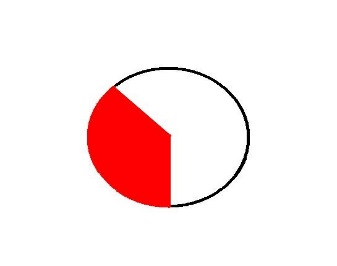 3.					4. 					5.   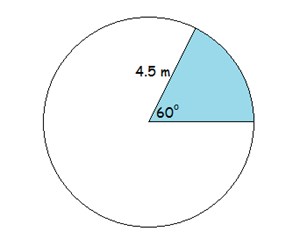 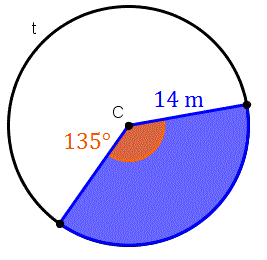 6. The beam from a lighthouse is visible for a distance of 15 miles. What is the area covered when the beam sweeps in an arc of ? To the nearest tenth.7. The exclamation point on a billboard consists of a circle sector and a circle, like the one to the right. What is the total area of the exclamation point?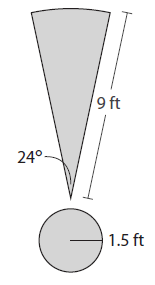 8.  You eat three pieces of a pizza that has a radius of 10 inches. The pizza is divided into eight even slices. What is the area of the pizza you ate? 

9.  A large pizza has a radius of 12in. What is the area of half of the large pizza? 

10. A slice is removed from a pizza with a radius of 10 inches. The length of the crust of the missing slice is 3 in. What is the area of the missing slice?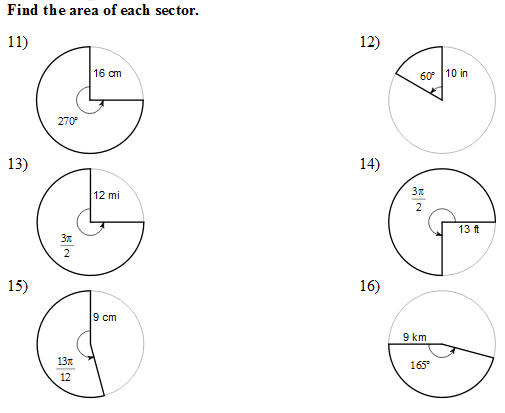 